Рабочий листпо учебному предмету «Иностранный язык (англ)»с применением электронного обучения и дистанционных образовательных технологийКласс: 5- АФ.И.О. учителя: Расторгуева Ж.В.2 неделя (13.04-17.04)Приложение 1 к уроку 15.04Вставьте глаголы в правильной формеPut the verb in the right form to complete the text.Yesterday afternoon I_____1)___________(go) to the park with my Mum and Dad. The weather__2)______________(be) great,it__3)______________(be) sunny, so we________4)_________(go) walking. There_____5)___________(be) a lot of kids in the park. There______6)__________(be) very many rides there.I_____7)___________(enjoy) the roller coaster most of all. All the kids ___8)_____________ (have) fun. At midday we ________________ (have) a picnic on the grass. There ______9)__________(be) two women sitting on a bench next to us talking and knitting. There______10)__________(be) a man standing under the tree. He__11)______________(have) a kite in his hand. But he_______12)_________(not/fly) it.I_____13)___________(want) to stay until late in the evening. But at 6.30 it ___14)_____________ (start) to get cold, so we ______15)__________(decide) to go home.Ответы запишите кратко, только глагол в требуемой форме, помните о Past Simple. Приложение 2 к уроку 17.04Сделайте правильный выбор11. Choose the right option.1. There__a lot of people in the cinema last Sunday. The film was super!a) were b)was c) weren’t2. Where__Sam yesterday? - We___together at the zoo.a) were b)was c) wasn’t3. It rained yesterday and I stayed__home.a) in b) - c) at4. I’m waiting for you__the bus stop.a) on b) at c) in5. He got up late yesterday, so he__any breakfast.a) didn’t has b) didn’t had c) didn’t have6. You__touch the paintings in the Arts Gallery.a) must b) can c) mustn’t7. The Adventure Park is great! Let’s go__a roller coaster!a) by b) on c) in8. Where__at the weekend?a) you went b) did you go c) did you went9. Can you tell me where the internet cafe is? - Walk down the street. It’s__your left.a) on b) to c) at10. The new cinema is__the corner of Park Street and Green Street.a) in b) at c) onПриложение 3 к 17.04 Напишите письмо другу по образцу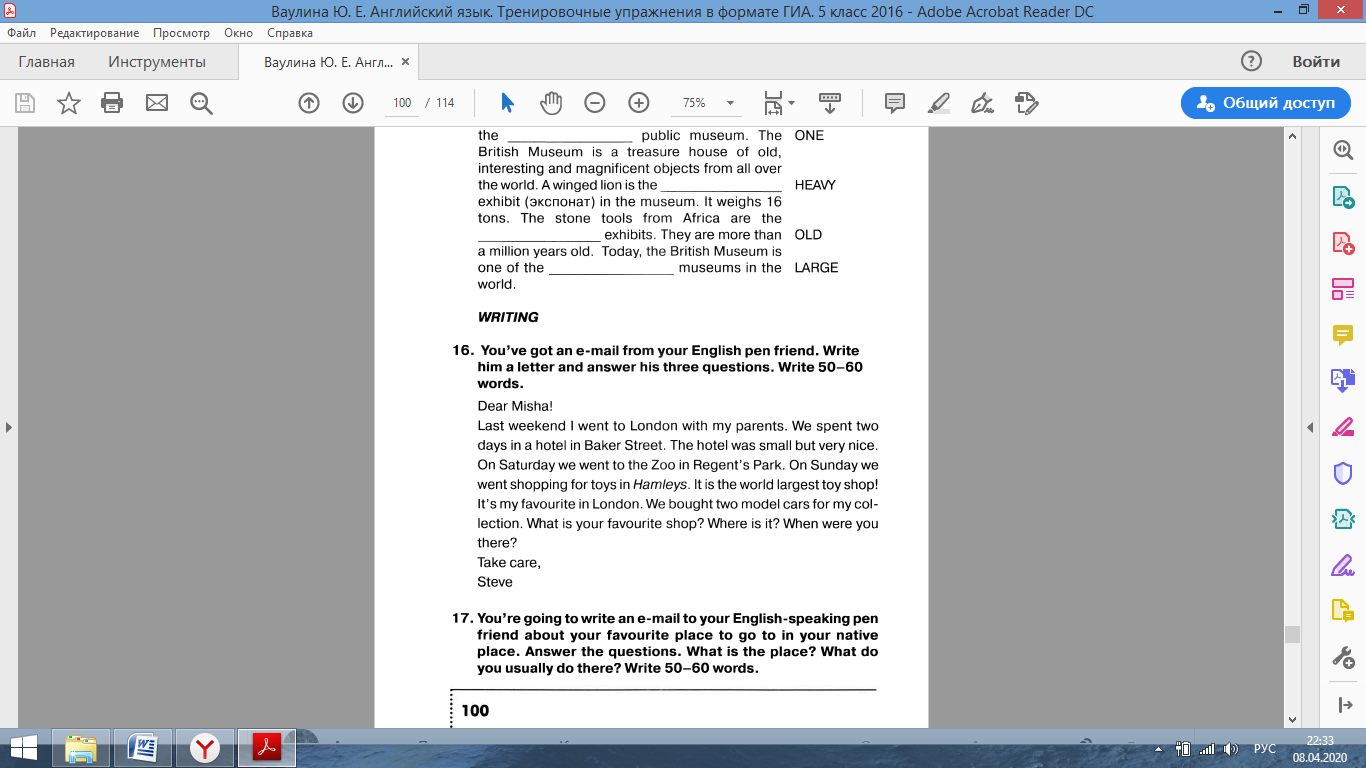 № п/пДатаРазделТемаФорма урока (с применением электронного обучения или дистанционных образовательных технологий)Содержание(задания для изучения)Текущий контрольТекущий контрольИтоговый контрольИтоговый контрольКонсультацияКонсультацияРазноуровневые домашние задания№ п/пДатаРазделТемаФорма урока (с применением электронного обучения или дистанционных образовательных технологий)Содержание(задания для изучения)формасрокиформасрокиформасрокиРазноуровневые домашние задания114.04MODULE 9. Modern living (Жить в ногу со временем)Давай пойдем… Простое прошедшее время.Дистанционное и электронное  обучение1) Онлайн-урок в Skype логин Жанна Расторгуева2.просмотреть видеоhttps://youtu.be/TmhYsZ7xWxY3. просмотреть видео Past Simplehttps://youtu.be/JUc49dbPUSA2) Новые слова записать в словари к модулю 9b;Выполнить задание https://cloud.mail.ru/public/ZUs1/5sb5qrJNxфото выслать на эл.почту 
zhanna.rastorguevafrankovskaya@mail.ru   или эл. журнал 14.04Модульный контроль.28.04Вопросы в чате в электронном журнале14.0414.30-15.001Выполнить задания на портале https://edu.skyeng.ru/2. Слушать и читать вслух с.108-109 – аудиофайлы в ДЗ в элжурнале215.04MODULE 9. Modern living (Жить в ногу со временем)Не пропустите! Развитие навыков письма.Дистанционное и электронное  обучение1) Онлайн-урок в Skype логин Жанна Расторгуева1) Модуль 9c просмотреть видео урокhttps://youtu.be/udoZGQF1gGMСтр.110 в учебнике, выписать слова, отмеченные жирным шрифтом, в словари с переводом  1) Выполнить упражнение в приложении 1 (смотри ниже – в рабочем листе)фото выслать на эл.почту 
zhanna.rastorguevafrankovskaya@mail.ru   или эл. журнал 08.04Модульный контроль.28.04Вопросы в чате в электронном журнале08.0414.00-14.30Повторить  лексику к модулю 9с. 1/ Выполнить задание на портале https://edu.skyeng.ru/2/для тех, кто не может работать на Skyeng, упражнение в приложении 1 записать в тетрадь целиком, вставляя глаголы в Past Simple - фото выслать на эл.почту 
zhanna.rastorguevafrankovskaya@mail.ru   или эл. журнал 317.04MODULE 9. Modern living (Жить в ногу со временем)Оживленные места Лондона. Письмо.электронная форма обучения1) Онлайн-урок в Skype логин Жанна Расторгуева1. Модуль 9d просмотреть видео урок, https://youtu.be/w8Z7VRQNEwA2.Упр. 2 Стр. 111 слушать и читать вслед за диктором (аудио в дз в элжурнале), новые слова записать в словарьправильно произносить словаВыполнить упражнение в приложении 2 (смотри ниже – в рабочем листе)фото выслать на эл.почту 
zhanna.rastorguevafrankovskaya@mail.ru   или эл. журнал (ответы записывать разборчиво)17.04Модульный контроль.28.04Вопросы в чате в электронном журнале17.04 14.00-14.301. Написать письмо другу (приложение 3)   фото выслать на эл.почту 
zhanna.rastorguevafrankovskaya@mail.ru   или эл. журнал 2.Выполнить задание на портале https://edu.skyeng.ru/